Н А К А З13.05.2015                                                                                                       № 155                 Про  результати  державної атестації Харківської гімназії№ 1 Харківської міської ради Харківської областіВідповідно до законів України «Про освіту», «Про позашкільну освіту», Положення про загальноосвітній навчальний заклад, затверджене постановою Кабінету Міністрів України від 27.08.2010 № 778, Порядку державної атестації дошкільних, загальноосвітніх, позашкільних навчальних закладів, затвердженого наказом Міністерства освіти і науки України від 30.01.2015 року № 67, зареєстрованого в Міністерстві юстиції України 14.02.2015 року №173/26618 «Про затвердження Порядку державної атестації дошкільних, загальноосвітніх, позашкільних навчальних закладів», згідно з  наказом     управління   освіти   від   11.03.2015  № 86  «Про    проведення державної атестації    Харківської гімназії №1 Харківської міської ради Харківської області», на підставі висновку засідання експертної комісії з проведення державної атестації Харківської гімназії №1 Харківської міської ради Харківської області (протокол від 27.04.2015  № 2), керуючись статтею 6 Закону України «Про місцеві державні адміністрації» НАКАЗУЮ:Визнати   атестованим   Харківську гімназію №1 Харківської міської ради Харківської області.Підтвердити право навчального закладу на надання початкової   загальної   освіти,   базової   загальної   середньої   освіти,   повної  загальної середньої освіти з видачею документів про освіту державного зразка про відповідний рівень освіти.  Директору Харківської гімназії №1 Харківської міської ради Харківської області Григорьєвій Т.В.:Довести до відома  педагогічного колективу та батьківської громадськості результати державної атестації.Терміново Оприлюднити через засоби масової інформації результати державної атестації навчального закладу.Терміново4. Завідувачу лабораторії комп’ютерних технологій в освіті Короп Ю.В. оприлюднити результати атестації навчального закладу та розмістити цей наказ на сайті управління освіти.До 15.05.2015Контроль за виконанням  наказу покласти на заступника начальника управління Ліпейка В.І.Начальник управління 	                                     Т.В.КуценкоЗ наказом  ознайомлені:Ліпейко В.І.Короп Ю.В.Григорьєва Т.В.Лустенко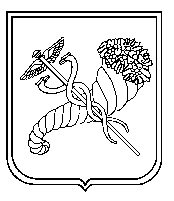 